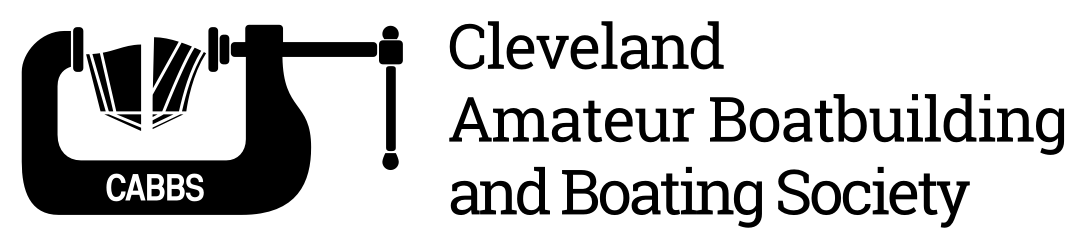 Membership RegistrationPlease print clearlyName: ___________________________________   Date: _________________Address: __________________________________City: _____________________________________State: ____________   Zip code: _______________Phone: ___________________       Cell phone: _____________________________E-mail address: ______________________________________________________The CABBS newsletter, the C-Clamp will be sent electronically to the above e-mail address. Boating interests: _______________________________________________________________________________________________________________________Annual membership dues: $35 per year.  Annual renewal is due January 15.Make checks payable to:  CABBSMail check and completed form to:Chip Caine, CABBS Treasurer14325 Bayes Rd.Lakewood, OH 44107Welcome to CABBS!